TEHNIČNA PRAVILA ZA PRIPRAVO PROSTORSKIH STRATEŠKIH AKTOV V DIGITALNI OBLIKIDatum: 08. 12. 2023UvodTehnična pravila za pripravo prostorskih strateških aktov (v nadaljevanju: PSA) v digitalni obliki so izdelana v skladu z 21. členom Uredbe o prostorskem informacijskem sistemu (Uradni list RS, št. 119/07, 8/10 – ZIPI, 61/17 – ZUreP-2 in 199/21 – ZUreP-3).Tehnična pravila določajo digitalno obliko in način priprave gradiva za vodenje ter izmenjavo podatkov v okviru prostorskega informacijskega sistema.Ta tehnična pravila podrobno urejajo digitalno obliko:Strategije prostorskega razvoja Slovenije (v nadaljevanju: Strategije),akcijskih programov za izvajanje Strategije (v nadaljevanju: AP),regionalnega prostorskega plana (v nadaljevanju: RPP) inobčinskega prostorskega plana (v nadaljevanju: OPP).Splošna pravila za pripravo PSA v digitalni oblikiGradivo za pripravo PSA v digitalni obliki se zapiše v formatu pdf (brez omejitev branja, kopiranja in tiskanja).Če je za pripravo PSA v digitalni obliki določena obveznost priprave prostorskega podatka v vektorski obliki, se ta zapiše v formatu Shapefile (obvezen nabor datotek: shp, shx, dbf, prj in cpg; ki se stisnejo v datoteko zip). Prostorski podatki v vektorski obliki morajo biti pripravljeni v 2D (ne smejo vključevati vrednosti Z in M).Prostorski podatki se izdelajo v državnem koordinatnem sistemu D96/TM. Izdelajo se v metrih.Če ni drugače določeno, se datoteke poimenujejo z akronimi, ki niso daljši od petdesetih znakov. Pri poimenovanju ni dovoljeno uporabljati šumnikov in naslednjih znakov: presledek \ / : * ? " < > | , ; : = [ ] . %. Imena datotek v posameznih mapah skupaj z naslovnimi mapami ne smejo presegati 150 znakov. Formati datotek se poimenujejo izključno z malimi črkami (primer: kazalo.pdf).Posebna pravila za pripravo Strategije, AP in RPP v digitalni oblikiStruktura map Strategije, AP in RPPTekstualni del Strategije, AP in RPPMAPA: tekstualni_delVSEBINA:Grafični del Strategije, AP in RPPKartografski del Strategije, AP in RPPMAPA: graficni_del\kart_delVSEBINA:Prostorski podatek o območju Strategije, AP in RPPMAPA: graficni_del\vektorski_podatkiVSEBINA:OBJEKTNI TIP: Ploskovni slojATRIBUTNI PODATKI:Spremljajoče gradivo Strategije, AP in RPPIzhodiščaMAPA: spremljajoce_gradivo\izhodiscaVSEBINA: Poročilo o sodelovanju z javnostjoMAPA: spremljajoce_gradivo\por_sod_javVSEBINA: Strokovne podlageMAPA: spremljajoce_gradivo\str_podVSEBINA: MnenjaMAPA: spremljajoce_gradivo\mnenjaVSEBINA: Okoljske presojeMAPA: spremljajoce_gradivo\okoljeVSEBINA: Posebna pravila za pripravo OPP v digitalni oblikiStruktura map OPPTekstualni del OPPMAPA: tekstualni_delVSEBINA:Grafični del OPPKartografski del OPPMAPA: graficni_del\kart_delVSEBINA:Prostorski podatek o območju OPPMAPA: graficni_del\vektorski_podatkiVSEBINA:OBJEKTNI TIP: Ploskovni slojATRIBUTNI PODATKI:Spremljajoče gradivo OPPIzvlečekMAPA: spremljajoce_gradivo\izvlVSEBINA: IzhodiščaMAPA: spremljajoce_gradivo\izhodiscaVSEBINA: Poročilo o sodelovanju z javnostjoMAPA: spremljajoce_gradivo\por_sod_javVSEBINA: Strokovne podlageMAPA: spremljajoce_gradivo\str_podVSEBINA: SmerniceMAPA: spremljajoce_gradivo\smerniceVSEBINA: MnenjaMAPA: spremljajoce_gradivo\mnenjaVSEBINA: Okoljske presojeMAPA: spremljajoce_gradivo\okoljeVSEBINA: Stališča do pripomb in predlogovDokumente se doda v spodaj navedeno mapo samo pri postopkih po ZUreP-2. Pri postopkih po ZUreP-3 se dokumente doda na način, kot je to določeno v poglavju 4.4.3.MAPA: spremljajoce_gradivo\obr_utemeljVSEBINA: 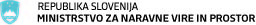 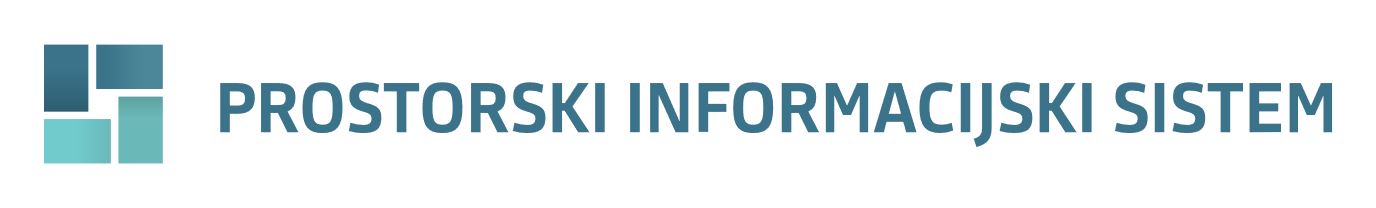 VerzijaOznaka dokumentaOpis spremembeDatum1.2Tehnicna_pravila_PSA_v1.2.pdfRedakcijski popravki, spremembe splošnih pravil.08. 12. 20231.1Tehnicna_pravila_PSA_v1.1.pdfSprememba formata pdf (iz PDF/2A-b v PDF), dopolnitev splošnih pravil.19. 01. 20231.0Tehnicna_pravila_PSA_v1.0.pdf19. 10. 2022MAPAPODMAPAFORMATpdfFORMAT Shapefiletekstualni_delxgraficni_delkart_delxvektorski_podatkixspremljajoce_gradivoizhodiscaxpor_sod_javxstr_podxmnenjaxokoljexDATOTEKAFORMATOPISpdfTekstualni del Strategije, AP in RPPDatoteke se poimenujejo skladno s splošnimi pravili.DATOTEKAFORMATOPISpdfKartografski del Strategije, AP in RPPDatoteke se poimenujejo skladno s splošnimi pravili.DATOTEKAFORMATOPISOBVEZNOST PODATKAobm_psaShapefileObmočje Strategije, AP in RPPDAOBVEZNI ATRIBUTPODATKOVNI TIPOPISIDOINTEGEREnolični identifikatorDATOTEKAFORMATOPISpdfIzhodiščaDatoteke se poimenujejo skladno s splošnimi pravili.DATOTEKAFORMATOPISpor_sod_jav pdfPoročilo o sodelovanju z javnostjopdf*Stališča do pripomb in predlogovDatoteke se poimenujejo skladno s splošnimi pravili.*Če določena vsebina obsega več datotek, se stisnejo v skupno datoteko zip.DATOTEKAFORMATOPISseznam_str_podpdfSeznam strokovnih podlagpdf*Dokumentacija strokovne podlageDatoteke se poimenujejo skladno s splošnimi pravili.*Vsako posamično strokovno podlago se stisne v lastno datoteko zip.DATOTEKAFORMATOPISpdf*Dokumentacija mnenjDatoteke se poimenujejo skladno s splošnimi pravili.*Če določena vsebina obsega več datotek, se jih stisne v skupno datoteko zip.DATOTEKAFORMATOPISpdf*Dokumentacija iz postopkov okoljskih presojDatoteke se poimenujejo skladno s splošnimi pravili.*Če določena vsebina obsega več datotek, se jih stisne v skupno datoteko zip.MAPAPODMAPAFORMATpdfFORMAT Shapefiletekstualni_delxgraficni_delkart_delxvektorski_podatkixspremljajoce_gradivoizvl*xizhodiscaxpor_sod_jav**xstr_podxxsmernice*xmnenjaxokoljexobr_utemelj*xGradivo se pripravi pri postopkih po ZUreP-3 in ZUreP-2.**Gradivo se pripravi pri postopkih po ZUreP-3.*Gradivo se pripravi pri postopkih po ZUreP-2.DATOTEKAFORMATOPISpdfTekstualni del OPPDatoteke se poimenujejo skladno s splošnimi pravili.DATOTEKAFORMATOPISpdfKartografski del OPPDatoteke se poimenujejo skladno s splošnimi pravili.DATOTEKAFORMATOPISOBVEZNOST PODATKAobm_psaShapefileObmočje OPPDAOBVEZNI ATRIBUTPODATKOVNI TIPOPISIDOINTEGEREnolični identifikatorDATOTEKAFORMATOPISpdfIzvlečekDatoteke se poimenujejo skladno s splošnimi pravili.DATOTEKAFORMATOPISpdfIzhodiščaDatoteke se poimenujejo skladno s splošnimi pravili.DATOTEKAFORMATOPISpor_sod_jav pdfPoročilo o sodelovanju z javnostjopdf*Stališča do pripomb in predlogovDatoteke se poimenujejo skladno s splošnimi pravili.*Če določena vsebina obsega več datotek, se stisnejo v skupno datoteko zip.DATOTEKAFORMATOPISseznam_str_podpdfSeznam strokovnih podlagpdf*Dokumentacija strokovne podlageDatoteke se poimenujejo skladno s splošnimi pravili.*Vsako posamično strokovno podlago se stisne v lastno datoteko zip.DATOTEKAFORMATOPISpdf*Dokumentacija smernicDatoteke se poimenujejo skladno s splošnimi pravili.*Če določena vsebina obsega več datotek, se jih stisne v skupno datoteko zip.DATOTEKAFORMATOPISpdf*Dokumentacija mnenjDatoteke se poimenujejo skladno s splošnimi pravili.*Če določena vsebina obsega več datotek, se jih stisne v skupno datoteko zip.DATOTEKAFORMATOPISpdf*Dokumentacija iz postopkov okoljskih presojDatoteke se poimenujejo skladno s splošnimi pravili.*Če določena vsebina obsega več datotek, se jih stisne v skupno datoteko zip.DATOTEKAFORMATOPISpdf*Stališča do pripomb in predlogovDatoteke se poimenujejo skladno s splošnimi pravili.*Če določena vsebina obsega več datotek, se jih stisne v skupno datoteko zip.